DOCUMENTS   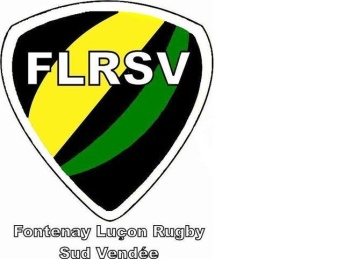 Pour une inscription ou réinscription Pour les licences « compétition » retour impératif du dossier complet  Fiche de renseignements saison 2016 – 2017.Ce document permettra de tenir à jour les listings du club afin notamment de faciliter la communication au cours de la saison, merci donc de remplir cette fiche le plus précisément possible.En cas de changement en cours d’année, merci de nous tenir au courant.AS fédérale jointe au dossier A compléter : Partie responsable légauxInformations relatives aux assurances et aux précautions a prendre afin de pratiquer le rugbyAttestation de non contre indication à la pratique du rugby, certificat médical (partie en bas à gauche)Date et signaturePièces à joindre au dossier1 photo d’identité1 photocopie d’une pièce d’identité (carte d’identité, passeport ou livret de famille)Attestation Sécurité Sociale en cours de validitéCharte du joueur et engagement des parents pour les joueurs mineurs (à lire attentivement)COTISATION POUR LA SAISON 2016 – 2017 : Les chèques sont à l’ordre du FONTENAY LUCON RUGBY SUD VENDEERMQ : L’inscription du licencié à la FFR ne sera faite par le club que lorsque le dossier complet sera rendu accompagné du (ou des) chèque(s) de cotisation (*) ou de l’autorisation de prélèvement accompagné d’un RIB.(*) Tous les chèques seront donnés avec le dossier d’inscription mais encaissables à différentes dates.Merci d’avance de votre compréhension.CatégorieTarif licenceECOLE DE RUGBY90 €M16 – M18110 €+  DE 18165 €LOISIRS ET/OU DIRIGEANT100 €EDUCATEUR50 €